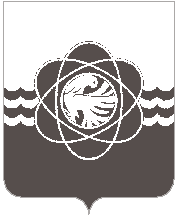 29 сессии пятого созываот 08.10.2021 № 204В соответствии со статьей 26 Устава муниципального образования «город Десногорск» Смоленской области, руководствуясь пунктом 2.3 Положения о порядке владения, пользования и распоряжения муниципальным имуществом муниципального образования «город Десногорск» Смоленской области, утвержденного решением Десногорского городского Совета от 24.04.2012 № 620 рассмотрев обращение Администрации муниципального образования  «город Десногорск» Смоленской области от 04.10.2021 № 8759, учитывая рекомендации постоянной депутатской комиссии планово-бюджетной, по налогам, финансам и инвестиционной деятельности, Десногорский городской СоветР Е Ш И Л:1. Принять от Департамента Смоленской области по образованию и науке в собственность муниципального образования «город Десногорск» Смоленской области объекты движимого имущества для общеобразовательных учреждений:2. Настоящее решение опубликовать в газете «Десна».О принятии в собственность муниципального образования «город Десногорск» Смоленской области объектов движимого имущества для общеобразовательных учреждений№ п/пНаименование товараСерийный номерЦена за единицу,руб.Коли-чество, шт.Сумма, руб.Ноутбук3L3-0000026-36903L3-0000026-34153L3-0000026-33253L3-0000026-33523L3-0000026-21243L3-0000026-36323L3-0000026-33533L3-0000026-21203L3-0000026-33223L3-0000026-33273L3-0000026-33363L3-0000026-33383L3-0000026-21213L3-0000026-21263L3-0000026-34483L3-0000026-32983L3-0000026-32973L3-0000026-21323L3-0000026-34433L3-0000026-36883L3-0000026-33373L3-0000026-33333L3-0000026-34053L3-0000026-33013L3-0000026-33353L3-0000026-34463L3-0000026-34213L3-0000026-335359 695,00281 671 460,00Председатель Десногорского городского Совета                                                                    А.А. ТерлецкийГлава      муниципального     образования «город Десногорск» Смоленской области                                                  А.Н. Шубин 